Ո Ր Ո Շ ՈՒ Մ«14»  նոյեմբերի  2023 թվականի N 231-ԱՀԱՅԱՍՏԱՆԻ ՀԱՆՐԱՊԵՏՈՒԹՅԱՆ ՇԻՐԱԿԻ ՄԱՐԶԻ ԳՅՈՒՄՐԻ   ՀԱՄԱՅՆՔԻ ՍԵՓԱԿԱՆՈՒԹՅՈՒՆ ՀԱՆԴԻՍԱՑՈՂ ՀԱՆՐԱՅԻՆ ԲՆԱԿԵԼԻ ՖՈՆԴԻ  ՏՆԵՐԻ ՊԱՀՊԱՆՄԱՆ ՈՒ ՍՊԱՍԱՐԿՄԱՆ ՀԱՄԱՐ ԶԲԱՂԵՑՎԱԾ ՀՈՂԱՄԱՍԵՐԸ ՈՒՂՂԱԿԻ ՎԱՃԱՌՔԻ ՄԻՋՈՑՈՎ ՕՏԱՐԵԼՈՒ ՄԱՍԻՆ    Ղեկավարվելով Տեղական ինքնակառավարման մասին  օրենքի 18-րդ հոդվածի 1-ին մասի 21-րդ   կետով, Հողային օրենսգրքի 66-րդ հոդվածի 1-ին մասի 1-ին կետով և 2-րդ մասով, նկատի ունենալով,  որ օտարվող հողամասերը չեն գտնվում Հողային օրենսգրքի  60-րդ հոդվածով սահմանված հողերի ցանկում Հայաստանի Հանրապետության Շիրակի մարզի Գյումրի համայնքի ավագանին որոշում է.       Հայաստանի Հանրապետության Շիրակի մարզի Գյումրի համայնքի կողմից նվիրատրված  հանրային բնակելի ֆոնդի տների պահպանման ու սպասարկման համար զբաղեցված համայնքապատկան հողերը օտարել ուղղակի վաճառքի միջոցով՝ համաձայն հավելվածի:Սույն որոշումն ուժի մեջ է մտնում հրապարակմանը հաջորդող օրվանից:Կողմ (22)                                   Դեմ (0)                           Ձեռնպահ (0)ՀԱՅԱՍՏԱՆԻ ՀԱՆՐԱՊԵՏՈՒԹՅԱՆՇԻՐԱԿԻՄԱՐԶԻ ԳՅՈՒՄՐԻ ՀԱՄԱՅՆՔԻ ՂԵԿԱՎԱՐ    		                         ՎԱՐԴԳԵՍ  ՍԱՄՍՈՆՅԱՆԻՍԿԱԿԱՆԻՀԵՏ ՃԻՇՏ է՝  ԱՇԽԱՏԱԿԱԶՄԻ ՔԱՐՏՈՒՂԱՐ                                                                          ԿԱՐԵՆ ԲԱԴԱԼՅԱՆք.Գյումրի«14» նոյեմբերի, 2023 թվական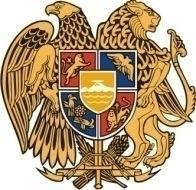 Հ Ա Յ Ա Ս Տ Ա Ն ԻՀ Ա Ն Ր Ա Պ Ե Տ Ո Ւ Թ Յ ՈՒ ՆՇ Ի Ր Ա Կ Ի   Մ Ա Ր Զ Գ Յ ՈՒ Մ Ր Ի   Հ Ա Մ Ա Յ Ն Ք Ի   Ա Վ Ա Գ Ա Ն Ի3104 , Գյումրի, Վարդանանց հրապարակ 1Հեռ. (+374  312)  2-22-00; Ֆաքս (+374  312)  3-26-06Էլ. փոստ gyumri@gyumri.amՎ.ՍամսոնյանԼ.ՍանոյանՄ.ՍահակյանՏ.ՀովհաննիսյանՆ.ՊողոսյանԳ.ՊասկևիչյանԽ.ՎարաժյանՍ.ՀովհաննիսյանԱ. ԲեյբուտյանՀ.ՆիկողոսյանԶ.ՄիքայելյանԵ.ԽանամիրյանՇ.ԱրամյանԼ.ՄուրադյանՀ.ՍտեփանյանՎ.ՀակոբյանԿ.Սոսյան Ս.ԱդամյանԳ. ՄանուկյանԿ.ՄալխասյանՆ.ՄիրզոյանՀ.Մարգարյան 